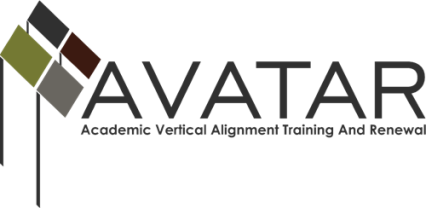 AVATAR Training of Trainers Meeting AgendaAugust 13, 2012Education Service Center Region XI8:30 am - 5:00 pmTraining of Trainers Meeting Objectives 1. 	Regional vertical alignment partners (Independent School Districts (ISD), 2- and 4-year colleges, P-16 Councils, and Education Service Centers (ESC) leaders) will commit to the importance of secondary and postsecondary vertical alignment as a means to students’ college and career readiness and success.2.	Regional vertical alignment partners will understand how they are part of the AVATAR vertical alignment statewide network while working regionally and sharing statewide their vertical alignment outcomes and lessons learned.3. 	Regional vertical alignment partners will be able to state their roles and responsibilities for vertical alignment related to the AVATAR process. 4. 	Regional vertical alignment partners will gain ideas and strategies to create an action plan to close secondary and postsecondary content and process curriculum gaps. Training of Trainers Meeting Schedule8:30 - 9:00	Registration and Continental Breakfast9:00 - 9:15   	Welcome and Introductions 		Judy Loredo, Ph.D., Assistant Commissioner of P-16 Initiatives, 			Texas Higher Education Coordinating Board (THECB)9:15 - 9:30	Introduction to AVATAR		Jean Keller, AVATAR Co-Director, University of North Texas9:30 - 9:45	Partnership Commitment and Agreement Signing9:45 - 10:00	Norms Activity and Resources		Chris Kanouse, AVATAR Pilot Coordinator/Facilitator, Region 10, 				Education Service Center		Kathy Wright-Chapman, AVATAR Pilot Coordinator/Facilitator, Region 			XI, Education Service Center10:00 - 10:45	Vertical Alignment Partnerships - Norms, Logistics, and Expectations				Mary Harris, AVATAR Co-Director, University of North Texas - Panel Facilitator		Panel Members:		Brenda Hill, Co-Director STEP Project, Stephen F. Austin University		Pam Campbell, Assistant Vice Chancellor for Educational Partnerships; 			Co-Coordinator, Houston Pathways Initiative, San Jacinto College		Kathy Wright-Chapman, AVATAR Pilot Coordinator/Facilitator, Region 			XI, Education Service Center						Chris Kanouse, AVATAR Pilot Coordinator/Facilitator, Region 10, 				Education Service Center10:45 - 11:00  	BREAK11:00 - 12:00  	Data Sources for Vertical Alignment Partners								Mary Harris, AVATAR Co-Director, University of North Texas		Consultants:		Mary Barton, Director, Institutional Research, University of North Texas		Terri Day, Executive Director, Institutional Research, Planning, and 			Effectiveness, Tarrant County College		Anne Rusher, Director, Accountability and Data Quality, Fort Worth ISD12:00 - 12:45  	LUNCH - Special thanks to the AVATAR Advisory Committee Members 			and  AVATAR Pilot Participants. Please enjoy lunch with them.12:45 - 1:45    	Statewide Secondary and Postsecondary Curriculum and Standards; and		Related Assessment Tools for College and Career Readiness			Ed Vara, Deputy Executive Director, Academic Services, ESC XIII                      	Barbara Lerner, AVATAR Advisory Committee Member, Associate 				Provost for Undergraduate Studies and Academic Partnership, 			Texas Woman’s University 1:45 - 2:45     	Regional Curriculum and Instructional Alignment: Critical Conversations,		Intentional Interventions, and Benefits 	from Implementation 		Jean Keller, AVATAR Co-Director, University of North Texas - Panel 			Facilitator		Panel Members:		Pam Campbell, Assistant Vice Chancellor for Educational Partnerships; 			Co-Coordinator, Houston Pathways Initiative, San Jacinto College		Catherine O’Brien, Associate Vice Chancellor for Learning; 				Co-Coordinator, Houston Pathways Initiative, San Jacinto College 		Shane Woods, AVATAR Pilot Participant, Science Director, 			Fort Worth Independent School District		Diana Mason, AVATAR Pilot Participant, Chemistry Professor,			University of North Texas 		Juan Barbarin-Castillo, AVATAR Pilot Participant, Chemistry Professor, 			Tarrant College		Michelle Porter, AVATAR Pilot Participant, Chemistry Teacher,			Dallas Independent School District2:45 - 3:00      	BREAK3:00 - 3:45   	Reference Course Profiles and the Vertical Alignment Process 		Jean Keller, AVATAR Co-Director, University of North Texas - Panel			Facilitator		Panel Members:		Doris Rousey, Executive Dean, Science and Mathematics, Brookhaven 			College			Kim James, English Professor, C.O.R.E. Program (CCR Initiatives) 				Coordinator, Cisco College		Patrice Phelan Lyke, English Professor, University of North Texas	3:45 - 4:30      	Partnership’s Action Plans: Development and Sharing of Two Next 			Steps			Regional Partnership Coordinator/Facilitator Sharing4:30 - 4:50 	Debriefing and Supporting Your AVATAR Vertical Alignment Work  		Mary Harris, AVATAR Co-Director, University of North Texas 		Jean Keller, AVATAR Co-Director, University of North Texas4:50 - 5:00	Evaluation 		Karin Samii-Shore, Shore Research Inc.		